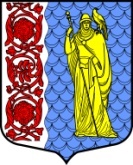 СОВЕТ  ДЕПУТАТОВ МУНИЦИПАЛЬНОГО  ОБРАЗОВАНИЯ  СЛАНЦЕВСКИЙ  МУНИЦИПАЛЬНЫЙ  РАЙОН ЛЕНИНГРАДСКОЙ  ОБЛАСТИР Е Ш Е Н И Е20.12.2023                                                                                              №   451-рсдОб итогах исполнения бюджета муниципального образования Сланцевский муниципальный район Ленинградской области за 9 месяцев 2023 года В соответствии со статьей 34 Положения о бюджетном процессе в муниципальном образовании Сланцевский муниципальный район Ленинградской области, утвержденного решением Совета депутатов Сланцевского муниципального района от 23.04.2008 № 281-рсд (с изменениями от 16.12.2009 № 36-рсд, от 21.05.2014 № 579-рсд, от 24.02.2016 № 179-рсд, от 28.06.2017 № 345-рсд, от 25.10.2017 № 371-рсд, от 28.08.2019 № 604-рсд, от 26.08.2020 № 115-рсд, от 20.12.2021 № 262-рсд,от 21.12.2022 № 365-рсд, от 28.06.2023 № 412-рсд), рассмотрев и обсудив утвержденный администрацией Сланцевского муниципального района отчет об исполнении  бюджета муниципального образования Сланцевский муниципальный район Ленинградской области за 9 месяцев 2023 года, Совет депутатов муниципального образования Сланцевский муниципальный район РЕШИЛ:1. Утвержденный администрацией Сланцевского муниципального района отчет об исполнении бюджета муниципального образования Сланцевский муниципальный район Ленинградской области за 9 месяцев  2023 года  принять к сведению. 2. Опубликовать настоящее решение в приложении к газете «Знамя труда» (без приложения) и разместить на официальном сайте администрации муниципального образования Сланцевский муниципальный район Ленинградской области в полном объеме.3. Контроль за исполнением настоящего решения возложить на постоянную комиссию совета депутатов по бюджету, налогам и тарифам.Глава муниципального образования                                                      В.В. Кравченко